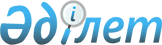 О внесении изменений в решение районного маслихата от 25 декабря 2014 года № 254 "О районном бюджете на 2015-2017 годы"
					
			С истёкшим сроком
			
			
		
					Решение Жанакорганского районного маслихата Кызылординской области от 17 июля 2015 года № 296. Зарегистрировано Департаментом юстиции Кызылординской области 28 июля 2015 года № 5073. Прекращено действие в связи с истечением срока      В соответствии со статьей 109, Кодекса Республики Казахстан от 4 декабря 2008 года "Бюджетный кодекс Республики Казахстан" и подпунктом 1) пункта 1 статьи 6 Закона Республики Казахстан от 23 января 2001 года "О местном государственном управлении и самоуправлении в Республике Казахстан" маслихат Жанакорганского района РЕШИЛ:

      1. Внести в решение маслихата Жанакорганского района от 25 декабря 2014 года № 254 "О районном бюджете на 2015-2017 годы" (зарегистрированного в Реестре государственной регистрации нормативных правовых актов за №4835, опубликованного 24 января 2015 года в №6 газете "Жаңақорған тынысы") следующие изменения:

      пункт 1 указанного решения изложить в новой редакции:

      "1. Утвердить районный бюджет на 2015-2017 годы согласно приложениям 1, 2 и 3 соответственно, в том числе на 2015 год в следующих объемах:

      1) доходы – 9 966 765,7 тысяч тенге, в том числе:

      налоговым поступлениям – 2 428 586,7 тысяч тенге;

      неналоговым поступлениям – 61 072 тысяч тенге;

      поступления от продажи основного капитала – 28 432 тысяч тенге;

      поступлениям трансфертов – 7 448 675 тысяч тенге;

      2) затраты – 10 038 364,2 тысяч тенге;

      3) чистое бюджетное кредитование – 176 489 тысяч тенге;

      бюджетные кредиты – 217 029 тысяч тенге;

      погашение бюджетных кредитов – 40 540 тысяч тенге;

      4) сальдо по операциям с финансовыми активами – 44 152 тысяч тенге;

      приобретение финансовых активов – 44 152 тысяч тенге;

      поступления от продажи финансовых активов государства – 0;

      5) дефицит (профицит) бюджета – - 292 239,5 тысяч тенге;

      6) финансирование дефицита (использование профицита) бюджета - 292 239,5 тысяч тенге;

      поступление займов – 217 029 тысяч тенге;

      погашение займов – 40 540 тысяч тенге;

      используемые остатки бюджетных средств – 115 750,5 тысяч тенге.";

      приложения 1, 4 указанного решения изложить в новой редакции согласно приложениям 1, 2, к настоящему решению;

      2. Настоящее решение вводится в действие со дня его первого официального опубликования и распространяется на отношения, возникшие с 1 января 2015 года.

 Районный бюджет на 2015 год Распределение сумм, предусмотренных на 2015 год поселкам, сельским округам      Расшифровка аббревиатуры:

      с/о – сельский округ


					© 2012. РГП на ПХВ «Институт законодательства и правовой информации Республики Казахстан» Министерства юстиции Республики Казахстан
				
      Председатель внеочередной

Временно исполняющий

      ХХХХІІІ сессии маслихата

обязанности секретаря маслихата

      Жанакорганского района

Жанакорганского района 

      А. Налибаев

С. Ыскаков
Приложение 1 к решению внеочереднойХХХХІІІ сессии Жанакорганского районного маслихата от 17 июля 2015 года №296Приложение 1 к решению очередной ХХХVІІІ сессии Жанакорганского районного маслихата от 25 декабря 2014 года №254Категория

Категория

Категория

Категория

Категория

Категория

Класс

Класс

Класс

Класс

Класс

Сумма,

Подкласс

Подкласс

Подкласс

Подкласс

тысяч

Специфика

Специфика

Специфика

тенге

1

2

3

4

4

Наименование

1.Доходы

1.Доходы

9966765,7

1

Налоговые поступления

Налоговые поступления

2428586,7

01

Подоходный налог

Подоходный налог

677902

2

Индивидуальный подоходный налог

Индивидуальный подоходный налог

677902

03

Социальный налог

Социальный налог

656305

1

Социальный налог

Социальный налог

656305

04

Hалоги на собственность

Hалоги на собственность

1060224,7

1

Hалоги на имущество

Hалоги на имущество

996837,7

3

Земельный налог

Земельный налог

9055

4

Hалог на транспортные средства

Hалог на транспортные средства

51671

5

Единый земельный налог

Единый земельный налог

2661

05

Внутренние налоги на товары, работы и услуги

Внутренние налоги на товары, работы и услуги

24902

2

Акцизы

Акцизы

4336

3

Поступления за использование природных и других ресурсов

Поступления за использование природных и других ресурсов

8358

4

Сборы за ведение предпринимательской и профессиональной деятельности

Сборы за ведение предпринимательской и профессиональной деятельности

10246

5

Налог на игорный бизнес

Налог на игорный бизнес

1962

07

Прочие налоги

Прочие налоги

153

1

Прочие налоги

Прочие налоги

153

08

Обязательные платежи, взимаемые за совершение юридически значимых действий и (или) выдачу документов уполномоченными на то государственными органами или должностными лицами

Обязательные платежи, взимаемые за совершение юридически значимых действий и (или) выдачу документов уполномоченными на то государственными органами или должностными лицами

9100

1

Государственная пошлина

Государственная пошлина

9100

2

Неналоговые поступления

Неналоговые поступления

61072

01

Доходы от государственной собственности

Доходы от государственной собственности

1684

1

Поступления части чистого дохода государственных предприятий

Поступления части чистого дохода государственных предприятий

190

5

Доходы от аренды имущества, находящегося в государственной собственности

Доходы от аренды имущества, находящегося в государственной собственности

1450

7

Вознаграждения по кредитам, выданным из государственного бюджета

Вознаграждения по кредитам, выданным из государственного бюджета

44

04

Штрафы, пени, санкции, взыскания, налагаемые государственными учреждениями, финансируемыми из государственного бюджета, а также содержащимися и финансируемыми из бюджета (сметы расходов) Национального Банка Республики Казахстан 

Штрафы, пени, санкции, взыскания, налагаемые государственными учреждениями, финансируемыми из государственного бюджета, а также содержащимися и финансируемыми из бюджета (сметы расходов) Национального Банка Республики Казахстан 

682

1

Штрафы, пени, санкции, взыскания, налагаемые государственными учреждениями, финансируемыми из государственного бюджета, а также содержащимися и финансируемыми из бюджета (сметы расходов) Национального Банка Республики Казахстан, за исключением поступлений от организаций нефтяного сектора 

Штрафы, пени, санкции, взыскания, налагаемые государственными учреждениями, финансируемыми из государственного бюджета, а также содержащимися и финансируемыми из бюджета (сметы расходов) Национального Банка Республики Казахстан, за исключением поступлений от организаций нефтяного сектора 

682

06

Прочие неналоговые поступления

Прочие неналоговые поступления

58706

1

Прочие неналоговые поступления

Прочие неналоговые поступления

58706

3

Поступления от продажи основного капитала

Поступления от продажи основного капитала

28432

03

Продажа земли и нематериальных активов

Продажа земли и нематериальных активов

28432

1

Продажа земли

Продажа земли

23493

2

Продажа нематериальных активов

Продажа нематериальных активов

4939

4

Поступления трансфертов 

Поступления трансфертов 

7448675

02

Трансферты из вышестоящих органов государственного управления

Трансферты из вышестоящих органов государственного управления

7448675

2

Трансферты из областного бюджета

Трансферты из областного бюджета

7448675

Функциональная группа

Функциональная группа

Функциональная группа

Функциональная группа

Функциональная группа

Функциональная группа

Функциональная подгруппа

Функциональная подгруппа

Функциональная подгруппа

Функциональная подгруппа

Функциональная подгруппа

Сумма,

Администратор бюджетных программ

Администратор бюджетных программ

Администратор бюджетных программ

Администратор бюджетных программ

тысяч

Программа

Программа

тенге

Наименование

2. Затраты

10038364,2

01

Государственные услуги общего характера

742488

1

Представительные, исполнительные и другие органы, выполняющие общие функции государственного управления

587313

112

Аппарат маслихата района (города областного значения)

21525

001

001

Услуги по обеспечению деятельности маслихата района (города областного значения)

21385

003

003

Капитальные расходы государственного органа

140

122

Аппарат акима района (города областного значения)

116311

001

001

Услуги по обеспечению деятельности акима района (города областного значения)

112547

003

003

Капитальные расходы государственного органа

3764

123

Аппарат акима района в городе, города районного значения, поселка, села, сельского округа

449477

001

001

Услуги по обеспечению деятельности акима района в городе, города районного значения, поселка, села, сельского округа

438070

022

022

Капитальные расходы государственного органа

8773

032

032

Капитальные расходы подведомственных государственных учреждений и организаций

2634

2

Финансовая деятельность

30408

452

Отдел финансов района (города областного значения)

30408

001

001

Услуги по реализации государственной политики в области исполнения бюджета и управления коммунальной собственностью района (города областного значения)

24978

003

003

Проведение оценки имущества в целях налогообложения

1978

010

010

Приватизация, управление коммунальным имуществом, постприватизационная деятельность и регулирование споров, связанных с этим

1666

018

018

Капитальные расходы государственного органа

1786

5

Планирование и статистическая деятельность

32307

453

Отдел экономики и бюджетного планирования района (города областного значения)

32307

001

001

Услуги по реализации государственной политики в области формирования и развития экономической политики, системы государственного планирования

31327

004

004

Капитальные расходы государственного органа

980

9

Прочие государственные услуги общего характера

92460

458

Отдел жилищно-коммунального хозяйства, пассажирского транспорта и автомобильных дорог района (города областного значения)

16547

001

001

Услуги по реализации государственной политики на местном уровне в области жилищно-коммунального хозяйства, пассажирского транспорта и автомобильных дорог

16547

467

Отдел строительства района (города областного значения)

18759

040

040

Развитие объектов государственных органов

18759

493

Отдел предпринимательства, промышленности и туризма района (города областного значения)

12544

001

001

Услуги по реализации государственной политики на местном уровне в области развития предпринимательства, промышленности и туризма

12544

801

Отдел занятости, социальных программ и регистрации актов гражданского состояния района (города областного значения)

44610

001

001

Услуги по реализации государственной политики на местном уровне в сфере занятости, социальных программ и регистрации актов гражданского состояния

44610

02

Оборона

4547

1

Военные нужды

3489

122

Аппарат акима района (города областного значения)

3489

005

005

Мероприятия в рамках исполнения всеобщей воинской обязанности

3489

2

Организация работы по чрезвычайным ситуациям

1058

122

Аппарат акима района (города областного значения)

1058

007

007

Мероприятия по профилактике и тушению степных пожаров районного (городского) масштаба, а также пожаров в населенных пунктах, в которых не созданы органы государственной противопожарной службы

1058

03

Общественный порядок, безопасность, правовая, судебная, уголовно-исполнительная деятельность

8540

9

Прочие услуги в области общественного порядка и безопасности

8540

458

Отдел жилищно-коммунального хозяйства, пассажирского транспорта и автомобильных дорог района (города областного значения)

8540

021

021

Обеспечение безопасности дорожного движения в населенных пунктах

8540

04

Образование

6309228

1

Дошкольное воспитание и обучение

1252853

123

Аппарат акима района в городе, города районного значения, поселка, села, сельского округа

1234885

004

004

Обеспечение деятельности организаций дошкольного воспитания и обучения

563919

041

041

Реализация государственного образовательного заказа в дошкольных организациях образования

670966

464

Отдел образования района (города областного значения)

17968

040

040

Реализация государственного образовательного заказа в дошкольных организациях образования

17968

2

Начальное, основное среднее и общее среднее образование

4874553

123

Аппарат акима района в городе, города районного значения, поселка, села, сельского округа

2398

005

005

Организация бесплатного подвоза учащихся до школы и обратно в сельской местности

2398

464

Отдел образования района (города областного значения)

4872155

003

003

Общеобразовательное обучение

4733439

006

006

Дополнительное образование для детей

138716

9

Прочие услуги в области образования

181822

464

Отдел образования района (города областного значения)

164123

001

001

Услуги по реализации государственной политики на местном уровне в области образования

42635

004

004

Информатизация системы образования в государственных учреждениях образования района (города областного значения)

6610

005

005

Приобретение и доставка учебников, учебно-методических комплексов для государственных учреждений образования района (города областного значения)

61718

007

007

Проведение школьных олимпиад, внешкольных мероприятий и конкурсов районного (городского) масштаба

682

012

012

Капитальные расходы государственного органа

1672

015

015

Ежемесячная выплата денежных средств опекунам (попечителям) на содержание ребенка-сироты (детей-сирот), и ребенка (детей), оставшегося без попечения родителей

10940

029

029

Обследование психического здоровья детей и подростков и оказание психолого-медико-педагогической консультативной помощи населению

8594

067

067

Капитальные расходы подведомственных государственных учреждений и организаций

31272

467

Отдел строительства района (города областного значения)

17699

037

037

Строительство и реконструкция объектов образования

17699

05

Здравоохранение

127

9

Прочие услуги в области здравоохранения

127

123

Аппарат акима района в городе, города районного значения, поселка, села, сельского округа

127

002

002

Организация в экстренных случаях доставки тяжелобольных людей до ближайшей организации здравоохранения, оказывающей врачебную помощь

127

06

Социальная помощь и социальное обеспечение

442710

1

Социальное обеспечение

11379

464

Отдел образования района (города областного значения)

11379

030

030

Содержание ребенка (детей), переданного патронатным воспитателям

11379

2

Социальная помощь

399210

123

Аппарат акима района в городе, города районного значения, поселка, села, сельского округа

43916

003

003

Оказание социальной помощи нуждающимся гражданам на дому

43916

801

Отдел занятости, социальных программ и регистрации актов гражданского состояния района (города областного значения)

355294

006

006

Оказание социальной помощи на приобретение топлива специалистам здравоохранения, образования, социального обеспечения, культуры, спорта и ветеринарии в сельской местности в соответствии с законодательством Республики Казахстан

33077

007

007

Оказание жилищной помощи

16688

008

008

Социальная поддержка граждан, награжденных от 26 июля 1999 года орденами "Отан", "Даңк", удостоенных высокого звания "Халық қаһарманы", почетных званий республики

86

009

009

Материальное обеспечение детей-инвалидов, воспитывающихся и обучающихся на дому

3483

010

010

Государственная адресная социальная помощь

2889

011

011

Социальная помощь отдельным категориям нуждающихся граждан по решениям местных представительных органов

71547

014

014

Оказание социальной помощи нуждающимся гражданам на дому

12056

016

016

Государственные пособия на детей до 18 лет

151313

017

017

Обеспечение нуждающихся инвалидов обязательными гигиеническими средствами и предоставление услуг специалистами жестового языка, индивидуальными помощниками в соответствии с индивидуальной программой реабилитации инвалида

43140

023

023

Обеспечение деятельности центров занятости населения

5490

052

052

Проведение мероприятий, посвященных семидесятилетию Победы в Великой Отечественной войне

15525

9

Прочие услуги в области социальной помощи и социального обеспечения

32121

123

Аппарат акима района в городе, города районного значения, поселка, села, сельского округа

24984

026

026

Обеспечение занятости населения на местном уровне

24984

458

Отдел жилищно-коммунального хозяйства, пассажирского транспорта и автомобильных дорог района (города областного значения)

2980

050

050

Реализация Плана мероприятий по обеспечению прав и улучшению качества жизни инвалидов

2980

801

Отдел занятости, социальных программ и регистрации актов гражданского состояния района (города областного значения)

4157

018

018

Оплата услуг по зачислению, выплате и доставке пособий и других социальных выплат

2084

050

050

Реализация Плана мероприятий по обеспечению прав и улучшению качества жизни инвалидов

2073

07

Жилищно-коммунальное хозяйство

1294457

1

Жилищное хозяйство

281023

123

Аппарат акима района в городе, города районного значения, поселка, села, сельского округа

7609

007

007

Организация сохранения государственного жилищного фонда города районного значения, поселка, села, сельского округа

1803

027

027

Ремонт и благоустройство объектов в рамках развития городов и сельских населенных пунктов по Дорожной карте занятости 2020

5806

458

Отдел жилищно-коммунального хозяйства, пассажирского транспорта и автомобильных дорог района (города областного значения)

300

049

049

Проведение энергетического аудита многоквартирных жилых домов

300

467

Отдел строительства района (города областного значения)

273114

003

003

Проектирование и (или) строительство, реконструкция жилья коммунального жилищного фонда

700

004

004

Проектирование, развитие и (или) обустройство инженерно-коммуникационной инфраструктуры

272414

2

Коммунальное хозяйство

543453

467

Отдел строительства района (города областного значения)

543453

058

058

Развитие системы водоснабжения и водоотведения в сельских населенных пунктах

543453

3

Благоустройство населенных пунктов

469981

123

Аппарат акима района в городе, города районного значения, поселка, села, сельского округа

465079

008

008

Освещение улиц населенных пунктов

137265

009

009

Обеспечение санитарии населенных пунктов

44650

011

011

Благоустройство и озеленение населенных пунктов

283164

458

Отдел жилищно-коммунального хозяйства, пассажирского транспорта и автомобильных дорог района (города областного значения)

4902

018

018

Благоустройство и озеленение населенных пунктов

4550

048

048

Развитие благоустройства городов и населенных пунктов

352

08

Культура, спорт, туризм и информационное пространство

495770

1

Деятельность в области культуры

283390

123

Аппарат акима района в городе, города районного значения, поселка, села, сельского округа

206530

006

006

Поддержка культурно-досуговой работы на местном уровне

206530

455

Отдел культуры и развития языков района (города областного значения)

76735

003

003

Поддержка культурно-досуговой работы

62180

009

009

Обеспечение сохранности историко - культурного наследия и доступа к ним

14555

467

Отдел строительства района (города областного значения)

125

011

011

Развитие объектов культуры

125

2

Спорт

75515

123

Аппарат акима района в городе, города районного значения, поселка, села, сельского округа

5000

028

028

Реализация физкультурно-оздоровительных и спортивных мероприятий на местном уровне

5000

465

Отдел физической культуры и спорта района (города областного значения)

70515

001

001

Услуги по реализации государственной политики на местном уровне в сфере физической культуры и спорта

12393

005

005

Развитие массового спорта и национальных видов спорта 

12543

006

006

Проведение спортивных соревнований на районном (города областного значения) уровне

6239

007

007

Подготовка и участие членов сборных команд района (города областного значения) по различным видам спорта на областных спортивных соревнованиях

37064

032

032

Капитальные расходы подведомственных государственных учреждений и организаций

2276

3

Информационное пространство

95408

455

Отдел культуры и развития языков района (города областного значения)

82980

006

006

Функционирование районных (городских) библиотек

82152

007

007

Развитие государственного языка и других языков народа Казахстана

828

456

Отдел внутренней политики района (города областного значения)

12428

002

002

Услуги по проведению государственной информационной политики

12428

9

Прочие услуги по организации культуры, спорта, туризма и информационного пространства

41457

455

Отдел культуры и развития языков района (города областного значения)

17470

001

001

Услуги по реализации государственной политики на местном уровне в области развития языков и культуры

15153

032

032

Капитальные расходы подведомственных государственных учреждений и организаций

2317

456

Отдел внутренней политики района (города областного значения)

23987

001

001

Услуги по реализации государственной политики на местном уровне в области информации, укрепления государственности и формирования социального оптимизма граждан

17969

003

003

Реализация мероприятий в сфере молодежной политики

6018

10

Сельское, водное, лесное, рыбное хозяйство, особо охраняемые природные территории, охрана окружающей среды и животного мира, земельные отношения

300430

1

Сельское хозяйство

118687

462

Отдел сельского хозяйства района (города областного значения)

79193

001

001

Услуги по реализации государственной политики на местном уровне в сфере сельского хозяйства

33731

006

006

Капитальные расходы государственного органа

305

099

099

Реализация мер по оказанию социальной поддержки специалистов 

45157

800

Отдел ветеринарии и ветеринарного контроля района (города областного значения)

39494

001

001

Услуги по реализации государственной политики на местном уровне в сфере ветеринарии и ветеринарного контроля

23609

005

005

Организация санитарного убоя больных животных

9963

006

006

Организация отлова и уничтожения бродячих собак и кошек

1819

009

009

Проведение мероприятий по идентификации сельскохозяйственных животных

4103

6

Земельные отношения

11346

463

Отдел земельных отношений района (города областного значения)

11346

001

001

Услуги по реализации государственной политики в области регулирования земельных отношений на территории района (города областного значения)

11346

9

Прочие услуги в области сельского, водного, лесного, рыбного хозяйства, охраны окружающей среды и земельных отношений

170397

458

Отдел жилищно-коммунального хозяйства, пассажирского транспорта и автомобильных дорог района (города областного значения)

2215

052

052

Поддержка использования возобновляемых источников энергии

2215

800

Отдел ветеринарии и ветеринарного контроля района (города областного значения

168182

010

010

Проведение противоэпизоотических мероприятий

168182

11

Промышленность, архитектурная, градостроительная и строительная деятельность

64977

2

Архитектурная, градостроительная и строительная деятельность

64977

467

Отдел строительства района (города областного значения)

52140

001

001

Услуги по реализации государственной политики на местном уровне в области строительства

52140

468

Отдел архитектуры и градостроительства района (города областного значения)

12837

001

001

Услуги по реализации государственной политики в области архитектуры и градостроительства на местном уровне 

12837

12

Транспорт и коммуникации

228119

1

Автомобильный транспорт

222699

123

Аппарат акима района в городе, города районного значения, поселка, села, сельского округа

75224

045

045

Капитальный и средний ремонт автомобильных дорог улиц населенных пунктов

75224

458

Отдел жилищно-коммунального хозяйства, пассажирского транспорта и автомобильных дорог района (города областного значения)

147475

022

022

Развитие транспортной инфраструктуры

3500

023

023

Обеспечение функционирования автомобильных дорог

30818

045

045

Капитальный и средний ремонт автомобильных дорог районного значения и улиц населенных пунктов

113157

9

Прочие услуги в сфере транспорта и коммуникаций

5420

458

Отдел жилищно-коммунального хозяйства, пассажирского транспорта и автомобильных дорог района (города областного значения)

5420

024

024

Организация внутрипоселковых (внутригородских), пригородных и внутрирайонных общественных пассажирских перевозок

5420

13

Прочие

108946

3

Поддержка предпринимательской деятельности и защита конкуренции

492

493

Отдел предпринимательства, промышленности и туризма района (города областного значения)

492

006

006

Поддержка предпринимательской деятельности

492

9

Прочие

108454

123

Аппарат акима района в городе, города районного значения, поселка, села, сельского округа

70954

040

040

Реализация мер по содействию экономическому развитию регионов в рамках Программы "Развитие регионов" 

70954

452

Отдел финансов района (города областного значения)

37500

012

012

Резерв местного исполнительного органа района (города областного значения)

37500

14

Обслуживание долга

44

1

Обслуживание долга

44

452

Отдел финансов района (города областного значения)

44

013

013

Обслуживание долга местных исполнительных органов по выплате вознаграждений и иных платежей по займам из областного бюджета

44

15

Трансферты

37981,2

1

Трансферты

37981,2

452

Отдел финансов района (города областного значения)

37981,2

006

006

Возврат неиспользованных (недоиспользованных) целевых трансфертов

6226,2

024

024

Целевые текущие трансферты в вышестоящие бюджеты в связи с передачей функций государственных органов из нижестоящего уровня государственного управления в вышестоящий

8733

049

049

Возврат трансфертов общего характера в случаях, предусмотренных бюджетным законодательством 

23022

3.Чистое бюджетное кредитование

176489

Бюджетные кредиты

217029

10

Сельское, водное, лесное, рыбное хозяйство, особо охраняемые природные территории, охрана окружающей среды и животного мира, земельные отношения

217029

1

Сельское хозяйство

217029

462

Отдел сельского хозяйства района (города областного значения)

217029

008

008

Бюджетные кредиты для реализации мер социальной поддержки специалистов социальной сферы сельских населенных пунктов

217029

Погашение бюджетных кредитов

40540

5

Погашение бюджетных кредитов

40540

01

Погашение бюджетных кредитов

40540

1

Погашение бюджетных кредитов, выданных из государственного бюджета

40540

13

13

Погашение бюджетных кредитов, выданных из местного бюджета физическим лицам

40540

4. Сальдо по операциям с финансовыми активами

44152

Приобретение финансовых активов

44152

13

Прочие

44152

9

Прочие

44152

452

Отдел финансов района (города областного значения)

 

44152

014

014

Формирование или увеличение уставного капитала юридических лиц

44152

5. Дефицит бюджета (профицит) 

-292239,5

6. Финансирование дефицита бюджета (использование профицита бюджета) 

292239,5

7

Поступления займов

217029

01

Внутренние государственные займы

217029

2

Договоры займа

217029

03

03

Займы, получаемые местным исполнительным органом района (города областного значения)

217029

16

Погашение займов

40540

1

Погашение займов

40540

452

Отдел финансов района (города областного значения)

40540

008

008

Погашение долга местного исполнительного органа перед вышестоящим бюджетом

40540

8

Используемые остатки бюджетных средств

115750,5

01

Остатки бюджетных средств

115750,5

1

Свободные остатки бюджетных средств

115750,5

01

01

Свободные остатки бюджетных средств

115750,5

Приложение 2 к решению внеочереднойХХХХІІІ сессии Жанакорганского районного маслихата от 17 июля 2015 года №296Приложение 4 к решению очередной ХХХVІІІ сессии Жанакорганского районного маслихата от 25 декабря 2014 года №254№

Наименование поселков, сельских округов

Услуги по обеспечению деятельности акима района в городе, города районного значения, поселка, села, сельского округа

Капитальные расходы государственного органа

Организация в экстренных случаях доставки тяжелобольных людей до ближайшей организации здравоохранения, оказывающей врачебную помощь

Благоустройство и озеленение населенных пунктов

Обеспечение санитарии населенных пунктов

Освещение улиц населенных пунктов

Организация сохранения государственного жилищного фонда города районного значения, поселка, села, сельского округа

Реализация мер по содействию экономическому развитию регионов в рамках Программы "Развитие регионов" 

Ремонт и благоустройство объектов в рамках развития городов и сельских населенных пунктов по Дорожной карте занятости 2020

Капитальный и средний ремонт автомобильных дорог улиц населенных пунктов

Обеспечение деятельности организаций дошкольного воспитания и обучения

Реализация государственного образовательного заказа в дошкольных организациях образования

Капитальные расходы подведомственных государственных учреждений и организаций

Обеспечение занятости населения на местном уровне

Поддержка культурно-досуговой работы на местном уровне

Реализация физкультурно-оздоровительных и спортивных мероприятий на местном уровне

Организация бесплатного подвоза учащихся до школы и обратно в сельской местности

Оказание социальной помощи нуждающимся гражданам на дому

Всего

1

поселок Жанакорган 

39838

4426

0

108278

27160

23839

1803

23921

0

0

182562

310854

0

11537

14430

0

2398

18878

769924

2

поселок Шалкия

18087

150

4

6492

1161

3820

0

2437

0

0

14218

23851

0

1410

5348

200

0

833

78011

3

Кандозский с/о

14326

0

0

6621

750

250

0

1397

1235

0

14538

3578

0

512

6196

200

0

1304

50907

4

Каратобинский с/о

15437

0

0

9152

0

451

0

1760

1390

0

5091

14311

0

512

6450

200

0

239

54993

5

Келинтобинский с/о

18973

0

0

4674

996

16808

0

3434

0

0

34506

11926

444

769

9256

200

0

1268

103254

6

Аккорганский с/о

30719

0

0

12123

2000

17146

0

4001

1982

26500

40095

36970

0

769

7682

200

0

1688

181875

7

Кожакентский с/о

17505

0

0

11121

0

5598

0

3013

0

0

41599

11926

2190

512

8192

200

0

1040

102896

8

Озгентский с/о

18584

0

0

2623

585

14324

0

1693

0

0

24211

9540

0

512

6301

200

0

614

79187

9

Кыркенсинский с/о

14444

0

0

2785

1037

7261

0

1933

0

7538

22842

11926

0

512

8319

200

0

788

79585

10

Сунакатинский с/о

16345

0

0

11239

620

1035

0

2364

0

0

14387

21466

0

769

7087

200

0

1670

77182

11

Томенарыксий с/о

18752

505

0

15670

545

4974

0

4068

0

20243

21950

47858

0

769

9384

200

0

2910

147828

12

Суттиқудыкский с/о

14720

0

0

7005

500

3907

0

2092

0

0

33789

28622

0

512

7131

200

0

818

99296

13

Акуйыкский с/о

15881

0

0

11579

2900

5446

0

2279

0

20090

20496

21466

0

512

12806

200

0

2168

115823

14

Бесарыкский с/о

15847

0

0

10873

0

7500

0

3368

0

0

19188

33392

0

769

14531

200

0

1731

107399

15

Байкенжинский с/о

14876

0

0

4522

500

2122

0

1310

0

0

15830

0

0

512

10035

200

0

506

50413

16

Кейденский с/о

16525

2980

0

18688

1000

806

0

1560

0

0

0

10733

0

512

6471

200

0

788

60263

17

Жанарыкский с/о

14579

0

0

6328

0

4083

0

1909

0

0

18094

11926

0

512

7073

200

0

1701

66405

18

Жайылминский с/о

13317

0

22

5400

336

3213

0

1232

0

0

11364

11926

0

512

6522

200

0

614

54658

19

М.Нәлибаевский с/о

13680

0

0

4956

960

2779

0

983

1199

0

15705

0

0

512

7154

200

0

591

48719

20

Коктобинский с/о

13064

452

18

3609

200

120

0

575

0

853

6769

4770

0

256

6738

200

0

0

37624

21

Екпендинский с/о

13850

260

0

2953

0

2200

0

945

0

0

0

5963

0

256

4274

200

0

818

31719

22

Талапский с/о

13399

0

45

4000

1000

504

0

1009

0

0

0

9540

0

512

6299

200

0

788

37296

23

Манапский с/о

14073

0

34

4380

400

835

0

1029

0

0

0

8149

0

256

8824

200

0

899

39079

24

Косуйенкинский с/о

14581

0

0

1972

600

4693

0

923

0

0

6685

4770

0

256

6951

200

0

451

42082

25

Кырашский с/о

13714

0

4

3072

500

2451

0

848

0

0

0

5963

0

256

6206

200

0

394

33608

26

Кожамбердинский с/о

12954

0

0

3049

900

1100

0

871

0

0

0

9540

0

256

6870

200

0

417

36157

Всего

438070

8773

127

283164

44650

137265

1803

70954

5806

75224

563919

670966

2634

24984

206530

5000

2398

43916

2586183

